Dear Parents and Carers,We have been provided with information that Google Classroom can be accessed through a PS4 or Xbox. Please find the instructions attached. We provide this information to you in the event that you would value further support in accessing a device to support Learning From Home at this time. We understand that these devices maybe within the home to support children’s leisure activities, and additionally, are a form of technology that may support your child’s technological needs at this time. Please note: The school is not promoting gaming for children but attempting to support further avenues for families to access Google Classroom. As a school, we are planning to support our community with loaning devices to support students with their Home Learning when it is safer to do so. We will keep you updated regarding this matter. Please contact your child’s teacher if you require any assistance with any aspect of Home Learning. Note:A principal has also shared the following link, accessing Google Classroom via Nintendo Switchhttps://www.pinewood.herts.sch.uk/virtual-school/virtual-school-tutorials/google-classroom-accessing-using-a-nintendo-switch/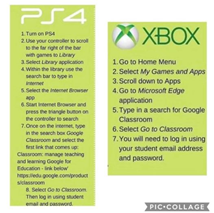 